Like us on FB or Instagram  @Beaconnatural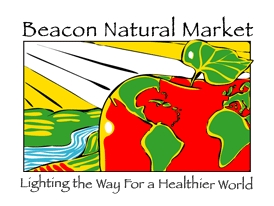 348 Main Street Beacon, NY 12508(845) 838-1288Mon-Sat 9-7    Sun 10-5